Confidential Application FormAppointments will be subject to a report from the Disclosure and Barring Service (DBS) or Disclosure Scotland.If you wish to review how we handle and protect your personal data, please review our applicant privacy policy.This form should be completed in BLACK and returned to: careers@employment-studies.co.uk or posted to
Careers, Institute for Employment Studies, City Gate, 185 Dyke Road, Brighton, BN3 1TL. Tel. 01273 763456Your personal detailsEducation, qualifications and trainingPlease give below details of your secondary and higher education, commencing with most recent results. Please state the subjects studied and final grade achieved for all qualifications gained. Please also state any further professional qualifications/training including membership of professional bodies and short courses undertaken.Employment historyStart with most recent or current employment, and continue on a separate sheet, if necessary, to give details of all previous jobs held. Software and computing skillsPlease indicate which term best describes your familiarity with the following computer packages:Supporting statementPlease use this space, and a continuation sheet if necessary, to:describe how your experience/skills fit this post, in particular how you match the person specification;say why you are interested in the post; andprovide any other information you feel is relevant to your application. ReferencesPlease give names and addresses of two referees. One should be your present or previous employer. We will not approach your employer without your permission.DeclarationThe information I have provided is, to the best of my knowledge, a true and accurate record.Signed: 	 (type, if submitting electronically)	Date: 	Please note that in the absence of this signature the emailing of this application constitutes your personal certification that the details are correct.Return this form and an accompanying equal opportunities form (downloaded from the IES vacancy page) to: careers@employment-studies.co.uk or post to: 
Careers, IES, City Gate, 185 Dyke Road, Brighton BN3 1TLWe will only acknowledge receipt of completed postal applications where a stamped addressed envelope is enclosed for this purpose.Data Protection: By providing the information contained within this application form, you are consenting to its use for the purpose of processing your application, assisting in the assessment of your performance in the future (should your application be successful) and monitoring the efficiency of our recruitment and other employment procedures. Should you be unsuccessful in the selection process, records will be kept for up to six months and then destroyed by shredding; electronic copies will be purged from the system.IES seeks to be an equal opportunities employer©Institute for Employment Studies, City Gate, IES is a charitable company limited by guarantee. Registered charity no. 258390IES Ref. no.: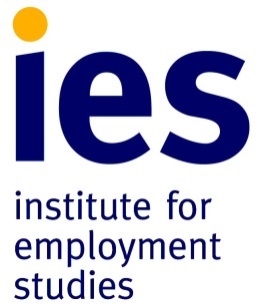 Post and/or team applied forHow did you hear of this vacancy? Sussex University	 Brighton University	  Indeed	 LinkedIn Personal contact	 EvenbreakSurnameForename(s)Forename(s)Address:	Post code:Address:	Post code:Address:	Post code:Address:	Post code:Address:	Post code:Address:	Post code:Address:	Post code:Address:	Post code:When would you be available to take up the post?When would you be available to take up the post?When would you be available to take up the post?When would you be available to take up the post?Tel. no. (private):Tel. no. (private):Tel. no. (business):Tel. no. (business):::May we contact you on the business number?May we contact you on the business number?May we contact you on the business number?Email:Email:Email:Email:Email:Email:Email:Email:Nationality:Nationality:Do you need a UK work permit?Do you need a UK work permit?Do you need a UK work permit?What is your current status (please tick those that apply):What is your current status (please tick those that apply): Employed (full-time) 
 Employed (part-time) Studying full-time: please state when you would be available for work (month/year) Studying part-time Not currently employed or studying Employed (full-time) 
 Employed (part-time) Studying full-time: please state when you would be available for work (month/year) Studying part-time Not currently employed or studyingInstitutionsDatesDatesSubjects/Results/QualificationsInstitutionsFromToSubjects/Results/QualificationsDates of employment (month/year)Dates of employment (month/year)Name of employerName of employerPosition heldPosition heldDuties/responsibilities:Duties/responsibilities:Duties/responsibilities:Duties/responsibilities:Salary (inc. weighting) Reason for leavingDates of employment (month/year)Dates of employment (month/year)Name of employerName of employerPosition heldPosition heldDuties/responsibilities:Duties/responsibilities:Duties/responsibilities:Duties/responsibilities:Salary (inc. weighting) Reason for leavingnonefamiliarvery familiarproficientWordExcelPowerpointAccessInternal / external websitesSurvey design softwareNameNamePositionPositionOrganisationOrganisationAddress:Address:Address:Address:Address:Post code:Post code:Post code:Email: Email: Tel. no.May he/she be contacted immediately?NameNamePositionPositionOrganisationOrganisationAddress:	Address:	Address:	Address:	Address:	Post code:Post code:Post code:Email: Email: Tel. no.May he/she be contacted immediately?